ОБЩИНСКИ СЪВЕТ – ДУЛОВО, ОБЛ. СИЛИСТРА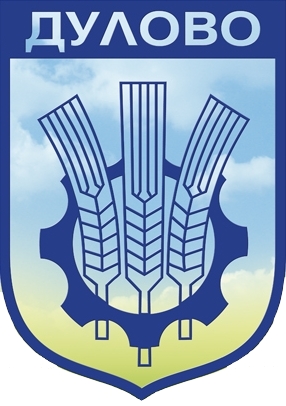 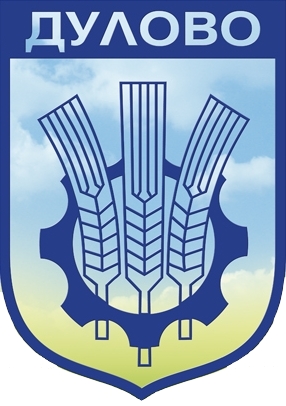 –––––––––––––––––––––––––––––––––––––––––––––––––––––––––––––––––ул. “Васил Левски” № 18                                     тел.: (0864) 2 31 00 ; Факс:(0864) 2 30 207650  Дулово				                 	       e-mail: obs_dulovo@abv.bg   Р Е Ш Е Н И Е   № 9   от  20.12.2019 годиназа   приемане на Наредба за изменение и допълнение  на Наредба №11 за  определянето и администрирането на местните такси и цени на  услуги на територията на община Дулово На основание чл.21, ал.1, т.7 и ал.2 от Закона за местното самоуправление и местната администрация, чл.7, чл.8, чл.9 от Закона за местните данъци и такси, чл.3, ал.1 от Приложение № 2 към чл.20 от ЗМТД, чл.11, ал.3 от ЗНА, Общински съвет-ДуловоРЕШИ:Приема    Наредба за изменение и допълнение на Наредба № 11 за определянето и администрирането на местните такси и цени на услуги на територията на община Дулово, както следва: В Приложение № 1 към чл.48 НОАМТЦУСектор Инвестиции и УТ  §.1.т.4. се отменя ;Дирекция „Местни приходи“§.2. т.1. придобива следния вид:Издаване на удостоверение за данъчна оценка на недвижим имот:А/на физически лица - 4,00лв.;Б/на юридически лица и еднолични търговци - 8,00лв.   т.2. придобива следния вид:Издаване на удостоверения по ЗМДТ и ДОПК за платени данъци, такси, декларирани данни , наличие или липса на задължения и други:А/ на физически лица – 2,00лв.;Б/ на юридически лица и еднолични търговци – 4,00лв.       т.3. отменя се.;      т.4 става т.3 и придобива следния вид:Издаване на удостоверение за липса на задължения по ЗМДТ и преписи / дубликати/ от документи съхранявани в общински данъчен архив/ справка и копие от квитанция за платени данъци и такси:А/на физически лица- 2,00лв.Б/ на юридически лица и еднолични търговци – 4,00лв.        т.5 става т.4 и придобива следния вид:Копиране на документи:Формат А4-едностранно – 0,50лв.-двустранно  -  0,80лв.Формат А3-едностранно -0,60лв.-двустранно – 0,90лв.Решението е прието на заседание на Общински съвет-Дулово, проведено на 20.12.2019 година, Протокол № 3, по т.1.1. от дневния ред, по доклад № 279/18.11.2019г. и е подпечатано с официалния печат на Общински съвет-Дулово.Председател на Общински съвет-Дулово: ……/п/……………….                                        /инж. Невхис Мустафа/ ОБЩИНСКИ СЪВЕТ – ДУЛОВО, ОБЛ. СИЛИСТРА–––––––––––––––––––––––––––––––––––––––––––––––––––––––––––––––––ул. “Васил Левски” № 18                                     тел.: (0864) 2 31 00 ; Факс:(0864) 2 30 207650  Дулово				                 	       e-mail: obs_dulovo@abv.bg   Р Е Ш Е Н И Е   № 10   от  20.12.2019 годиназа  одобряване на план–сметка за сметосъбиране, сметоизвозване, обезвреждане на битовите отпадъци в депа или други съоръжения, чистота на териториите за обществено ползване на територията на Община Дулово за 2020 година На основание чл.21, ал.1, т.7 и ал.2 от Закона за местното самоуправление и местната администрация, чл.66 от  Закона за местните данъци и такси, чл.15, ал.1, ал.2, ал.3 от Наредба № 11 за определянето и администрирането на местните такси и цени на услуги на територията на община Дулово, Общински съвет-ДуловоРЕШИ:І. Одобрява план-сметка за такса битови отпадъци за 2020 г. за всяка дейност, включваща необходимите разходи за:осигуряване на съдове за съхраняване на битовите отпадъци/контейнери, кофи и други –                                                                                                                    000 000лв.събиране, включително разделно, на битовите отпадъци и транспортирането им до депата или други инсталации и съоръжения за обезвреждането им –                                                                                                                    720 000лв.проучване, проектиране, изграждане, поддържане, експлоатация, закриване и мониторинг на депата за битови отпадъци или други инсталации или съоръжения за обезвреждане, рециклиране и оползотворяване на битови отпадъци, включително отчисленията по чл.60 и 64 от Закона за управление на отпадъците –                                                                                             937 000лв.почистване на уличните платна, площадите, алеите, парковете и другите територии от населените места, предназначени за обществено ползване–                                                                                                                   100 000лв.							    ––––––––––––––––––––––––––                                                                                                  Всичко разходи: 1 757 000лв. ІI. Дава съгласие разликата в размер на  857 000лв. между необходимите разходи за дейностите по сметосъбиране, сметоизвозване, обезвреждане на битовите отпадъци в депа или други съоръжения, чистота на териториите за обществено ползване на територията на Община Дулово за 2020г. - 1 757 000лв. и очакваните приходи от такса битови отпадъци, в размер на   -   900 000лв. да се финансира от други собствени приходи на Община Дулово.Решението е прието на заседание на Общински съвет-Дулово, проведено на 20.12.2019 година, Протокол № 3, по т.1.2. от дневния ред, по доклад № 277/18.11.2019г. и е подпечатано с официалния печат на Общински съвет-Дулово.Председател на Общински съвет-Дулово: ……/п/……………….                                        /инж. Невхис Мустафа/ ОБЩИНСКИ СЪВЕТ – ДУЛОВО, ОБЛ. СИЛИСТРА–––––––––––––––––––––––––––––––––––––––––––––––––––––––––––––––––ул. “Васил Левски” № 18                                     тел.: (0864) 2 31 00 ; Факс:(0864) 2 30 207650  Дулово				                 	       e-mail: obs_dulovo@abv.bg   Р Е Ш Е Н И Е   № 11   от  20.12.2019 годиназа  приемане на  Наредба № 13 за условията и реда за установяване на жилищни нужди на гражданите, настаняване под наем и продажба на общински жилища На основание чл.21, ал.2, във връзка с ал.1, т.8 от Закона за местното самоуправление и местната администрация, във връзка с чл.45а, ал.1 от Закона за общинската собственост, Общински съвет-ДуловоРЕШИ:Приема Наредба № 13 за условията и реда за установяване на жилищни нужди на гражданите, настаняване под наем и продажба на общински жилища.Решението е прието на заседание на Общински съвет-Дулово, проведено на 20.12.2019 година, Протокол № 3, по т.1.3. от дневния ред, по доклад № 284/20.11.2019г. и е подпечатано с официалния печат на Общински съвет-Дулово.Председател на Общински съвет-Дулово: …/п/………………….                                        /инж. Невхис Мустафа/ ОБЩИНСКИ СЪВЕТ – ДУЛОВО, ОБЛ. СИЛИСТРА–––––––––––––––––––––––––––––––––––––––––––––––––––––––––––––––––ул. “Васил Левски” № 18                                     тел.: (0864) 2 31 00 ; Факс:(0864) 2 30 207650  Дулово				                 	       e-mail: obs_dulovo@abv.bg   Р Е Ш Е Н И Е   № 12   от  20.12.2019 годиназа   отдаване под наем на части от недвижими имоти – публичнаобщинска собственостНа основание чл.21, ал.1, т.8 от ЗМСМА, във връзка с чл.14, ал.7 от Закона за общинската собственост, чл.15, ал.1 от Наредба № 2 за реда на придобиване, управление и разпореждане с общинското имущество, Общински съвет-ДуловоРЕШИ:Дава съгласие да се проведат публични явни търгове за отдаване под наем за срок от 3 /три/ години на части от следните недвижими имоти: Част от имот публична общинска собственост находящ се в гр.Дулово, ул.”Шуменско шосе”, представляващ част от сграда №5 в имот с ид.№24030.501.798 по кадастралната карта на гр.Дулово, с АПОС №190/05.02.1999г., с площ 46,08кв.м., за поставяне на временно преместваемо съоръжение с предназначение – битови услуги /стъклар/, с първоначален годишен наем в размер на 635,88лв./шестстотин тридесет и пет лв. и 88ст./ без ДДС, депозит за участие в търга – 63,58лв., стъпка на наддаване 63,58лв. Част от имот публична общинска собственост находящ се в гр.Дулово, с ид.№24030.501.1927 по кадастралната карта на гр.Дулово, с АПОС №53/15.06.1998г., с площ 27кв.м., за поставяне на временно преместваемо съоръжение с ид.№24030.501.1927.2, с предназначение – продажба на промишлени стоки, с първоначален годишен наем в размер на 732,24лв. /седемстотин тридесет и два лв. и 24ст./ без ДДС, депозит за участие в търга 73,22лв., стъпка на наддаване 73,22лв. Част от имот публична общинска собственост находящ се в гр.Дулово, с ид.№24030.501.1927 по кадастралната карта на гр.Дулово, с АПОС №53/15.06.1998г., с площ 21кв.м., за поставяне на временно преместваемо съоръжение с ид.№24030.501.1927.3 с предназначение – продажба на промишлени стоки, с първоначален годишен наем в размер на 569,52лв./петстотин шестдесет и девет лв. и 52ст./ без ДДС, депозит за участие в търга –56,95лв., стъпка на наддаване 56,95лв. Част от имот публична общинска собственост находящ се в гр.Дулово,  с ид.№24030.501.571 по кадастралната карта на гр.Дулово, с АПОС №357/25.09.2000г., с площ 10кв.м., за поставяне на временно преместваемо съоръжение с ид.№24030.501.571.6 с предназначение – павилион за закуски, с първоначален годишен наем в размер на 271,20лв./двеста седемдесет и един лв. 20 ст./ без ДДС, депозит за участие в търга – 27,12лв., стъпка на наддаване 27,12лв. Част от имот публична общинска собственост находящ се в гр.Дулово,  с ид.№24030.501.571 по кадастралната карта на гр.Дулово, с АПОС №357/25.09.2000г., с площ 21кв.м., за поставяне на временно преместваемо съоръжение с ид.№24030.501.571.8 с предназначение – битови услуги /бръснарски салон/, с първоначален годишен наем в размер на 289,80лв./двеста осемдесет и девет лв. и 80 ст./ без ДДС, депозит за участие в търга – 28,98лв., стъпка на наддаване 28,98лв. Част от имот публична общинска собственост находящ се в гр.Дулово,  с ид.№24030.501.571 по кадастралната карта на гр.Дулово, с АПОС №357/25.09.2000г., с площ 20кв.м., за поставяне на временно преместваемо съоръжение с ид.№24030.501.571.9  с предназначение – битови услуги /фризьорски салон/, с първоначален годишен наем в размер на 289,80лв./двеста осемдесет и девет лв. и 80 ст./ без ДДС, депозит за участие в търга – 28,98лв., стъпка на наддаване 28,98лв. Част от имот публична общинска собственост находящ се в гр.Дулово,  с ид.№24030.501.571 по кадастралната карта на гр.Дулово, с АПОС №357/25.09.2000г., с площ 12кв.м., за поставяне на временно преместваемо съоръжение с ид.№24030.501.571.11 с предназначение – битови услуги /бръснарски салон/, с първоначален годишен наем в размер на 165,60лв./сто шестдесет и пет лв. 60 ст./ без ДДС, депозит за участие в търга – 16,56лв., стъпка на наддаване 16,56лв. Част от имот публична общинска собственост находящ се в гр.Дулово, с ид.№24030.501.571 по кадастралната карта на гр.Дулово, с АПОС №357/25.09.2000г., с площ 16кв.м., за поставяне на временно преместваемо съоръжение с ид.№24030.501.571.12 с предназначение – продажба на промишлени стоки, с първоначален годишен наем в размер на 433,92лв./четиристотин тридесет и три лв. 92 ст./ без ДДС, депозит за участие в търга – 43,39лв., стъпка на наддаване 43,39лв. Част от имот публична общинска собственост находящ се в гр.Дулово, с ид.№24030.501.571 с площ 14кв.м., за поставяне на временно преместваемо съоръжение с ид.№24030.501.571.13, с АПОС №357/25.09.2000г., за поставяне на временно преместваемо съоръжение с предназначение – склад, с първоначален годишен наем в размер на 193,20лв./сто деветдесет и три лв. 20 ст./ без ДДС, депозит за участие в търга – 19,32лв., стъпка на наддаване 19,32лв. Част от имот публична общинска собственост находящ се в гр.Дулово, бул. „Възраждане”, с ид.№24030.501.1947 по кадастралната карта на гр.Дулово, с АПОС №1520/17.09.2015г., с площ 17кв.м., за поставяне на временно преместваемо съоръжение с ид.№24030.501.1947.5 с предназначение – офис, с първоначален годишен наем в размер на 461,04лв./четиристотин шестдесет и един лв. 4 ст./ без ДДС, депозит за участие в търга – 46,10лв., стъпка на наддаване 46,10лв. Част от имот публична общинска собственост находящ се в гр.Дулово,  с ид.№24030.501.571 по кадастралната карта на гр.Дулово, с АПОС №357/25.09.2000г., с площ 16кв.м., за поставяне на временно преместваемо съоръжение с ид.№24030.501.571.10 с предназначение – битови услуги, с първоначален годишен наем в размер на 220,80лв. /двеста двадесет лв. 80 ст./ без ДДС, депозит за участие в търга – 22,08лв., стъпка на наддаване 22,08лв. Възлага на Кмета на общината да извърши съответните процедурни действия по разпореждането с имота.Решението е прието на заседание на Общински съвет-Дулово, проведено на 20.12.2019 година, Протокол № 3, по т.1.4. от дневния ред, по доклад № 281/19.11.2019г. и е подпечатано с официалния печат на Общински съвет-Дулово.Председател на Общински съвет-Дулово: ……/п/……………….                                        /инж. Невхис Мустафа/ ОБЩИНСКИ СЪВЕТ – ДУЛОВО, ОБЛ. СИЛИСТРА–––––––––––––––––––––––––––––––––––––––––––––––––––––––––––––––––ул. “Васил Левски” № 18                                     тел.: (0864) 2 31 00 ; Факс:(0864) 2 30 207650  Дулово				                 	       e-mail: obs_dulovo@abv.bg   Р Е Ш Е Н И Е   № 13   от  20.12.2019 годиназа   разпореждане с имот - частна общинска собственост  по плана за регулация на с. Правда На основание чл. 21, ал.1 т.8 от ЗМСМА, чл.35, ал.1 от ЗОС и чл.29, ал.1 от Наредба № 2 за реда на придобиване, управление и разпореждане с общинското имущество, Общински съвет-ДуловоРЕШИ:Дава съгласие да  се извърши продажба чрез публичен явен търг на следния недвижим имот:УПИ XIV-общ., кв.5 по плана за регулация на село Правда, община Дулово, с площ на имота 790 кв.м. /седемстотин и деветдесет кв.м./, отреден за индивидуално жилищно строителство. Имотът е описан в АЧОС №1348/16.05.2012г., вписан в Служба по вписвания с вх. рег.  №702/18.05.2012г., при пазарна цена в размер на 2 923,40 лв. без ДДС /две хиляди деветстотин двадесет и три лева и четиридесет стотинки без ДДС/, стъпка за наддаване 292,34 лв. и данъчна оценка  в размер на 2 547,80 лв. две хиляди петстотин четиридесет и седем лева и осемдесет стотинки/.На основание чл.41, ал.2 от Закона за общинската собственост приема  пазарната цена на имота, описана в  т. 1.Възлага на кмета на Община Дулово да извърши съответните процедурни действия по разпореждане с имота.Решението е прието на заседание на Общински съвет-Дулово, проведено на 20.12.2019 година, Протокол № 3, по т.1.5. от дневния ред, по доклад № 302/05.12.2019г. и е подпечатано с официалния печат на Общински съвет-Дулово.Председател на Общински съвет-Дулово: ……/п/……………….                                        /инж. Невхис Мустафа/ ОБЩИНСКИ СЪВЕТ – ДУЛОВО, ОБЛ. СИЛИСТРА–––––––––––––––––––––––––––––––––––––––––––––––––––––––––––––––––ул. “Васил Левски” № 18                                     тел.: (0864) 2 31 00 ; Факс:(0864) 2 30 207650  Дулово				                 	       e-mail: obs_dulovo@abv.bg   Р Е Ш Е Н И Е   № 14   от  20.12.2019 годиназа   разпореждане с имот - частна общинска собственост  по плана за регулация на с. Овен На основание чл. 21, ал.1 т.8 от ЗМСМА, чл.35, ал.1 от ЗОС и чл.29, ал.1 от Наредба № 2 за реда на придобиване, управление и разпореждане с общинското имущество, Общински съвет-ДуловоРЕШИ:Дава съгласие да  се извърши продажба чрез публичен явен търг на следния недвижим имот:УПИ VII-330, кв.19 по плана за регулация на село Овен, община Дулово, с площ на имота 916 кв.м. /деветстотин и шестнадесет кв.м./, отреден за индивидуално жилищно строителство, описан в АЧОС №1214/24.08.2010г., вписан в Служба по вписвания с вх.рег.  №2255/25.08.2010г., при пазарна цена в размер на 3 518,00 лв. /три хиляди петстотин и осемнадесет лева/ без ДДС, стъпка за наддаване 351,80 лв. и данъчна оценка  в размер на 3426,80 лв. /три хиляди четиристотин двадесет и шест лева/.УПИ VI-330, кв.19 по плана за регулация на село Овен, община Дулово, с площ на имота 916 кв.м. /деветстотин и шестнадесет кв.м./, отреден за индивидуално жилищно строителство, описан в АЧОС №1213/24.08.2010г., вписан в Служба по вписвания с вх.рег.  №2251/25.08.2010г., при пазарна цена в размер на 3 518,00 лв. /три хиляди петстотин и осемнадесет лева/ без ДДС, стъпка за наддаване 351,80 лв. и данъчна оценка  в размер на 3426,80 лв. /три хиляди четиристотин двадесет и шест лева/.На основание чл.41, ал.2 от Закона за общинската собственост приема  пазарната цена на имота, описана в  т. 1.Възлага на кмета на Община Дулово да извърши съответните процедурни действия по разпореждане с имота.Решението е прието на заседание на Общински съвет-Дулово, проведено на 20.12.2019 година, Протокол № 3, по т.1.6. от дневния ред, по доклад № 303/05.12.2019г. и е подпечатано с официалния печат на Общински съвет-Дулово.Председател на Общински съвет-Дулово: ……/п/……………….                                        /инж. Невхис Мустафа/ ОБЩИНСКИ СЪВЕТ – ДУЛОВО, ОБЛ. СИЛИСТРА–––––––––––––––––––––––––––––––––––––––––––––––––––––––––––––––––ул. “Васил Левски” № 18                                     тел.: (0864) 2 31 00 ; Факс:(0864) 2 30 207650  Дулово				                 	       e-mail: obs_dulovo@abv.bg   Р Е Ш Е Н И Е   № 15   от  20.12.2019 годиназа   одобряване на цена по Решение №578/31.05.2019г., Протокол № 45 на Общински съвет Дулово и даване съгласие за продажбаНа основание чл.21, ал.1, т.8 и 11 от ЗМСМА, чл.41, ал.1 от ЗОС и Решения № 578/31.05.2019г. по Протокол № 45 и № 621/24.09.2019г. по Протокол № 49 на Общински съвет Дулово и Предварителен договор за покупко-продажба №ПО-07-213/15.07.2019г., Общински съвет-ДуловоРЕШИ:ОПРЕДЕЛЯ пазарна стойност на ПИ № 55186.122.63 по КК и КР на с. Паисиево с площ от 895 кв. м. от 3121,40 лв. и ПИ № 55186.122.64 по КК и КР на село Паисиево с площ от 308 кв. м. от 1074,20 лв. за сключване на окончателен договор в изпълнение на Предварителен договор № ПО-07-213/15.07.2019г.Да се извърши продажба на ПИ № 55186.122.63 с площ от 895 кв.м. и ПИ № 55186.122.64 с площ от 308, кв.м., частна общинска собственост по изпълнение на Предварителен договор за покупко-продажба №ПО-07-213/15.07.2019г.Решението е прието на заседание на Общински съвет-Дулово, проведено на 20.12.2019 година, Протокол № 3, по т.1.7. от дневния ред, по доклад № 304/05.12.2019г. и е подпечатано с официалния печат на Общински съвет-Дулово.Председател на Общински съвет-Дулово: ……/п/……………….                                        /инж. Невхис Мустафа/ ОБЩИНСКИ СЪВЕТ – ДУЛОВО, ОБЛ. СИЛИСТРА–––––––––––––––––––––––––––––––––––––––––––––––––––––––––––––––––ул. “Васил Левски” № 18                                     тел.: (0864) 2 31 00 ; Факс:(0864) 2 30 207650  Дулово				                 	       e-mail: obs_dulovo@abv.bg   Р Е Ш Е Н И Е   № 16   от  20.12.2019 годиназа   одобряване на цена по Решение №579/31.05.2019г., Протокол № 45 на Общински съвет Дулово и даване съгласие за продажбаНа основание чл.21, ал.1, т.8 и 11 от ЗМСМА, чл.41, ал.1 от ЗОС и Решения № 579/31.05.2019г. по Протокол № 45 и № 622/24.09.2019г. по Протокол № 49 на Общински съвет Дулово и Предварителен договор за покупко-продажба № ПО-07-212/15.07.2019г., Общински съвет-ДуловоРЕШИ:ОПРЕДЕЛЯ пазарна стойност на ПИ №81150.721.175 по КК и КР на село Чернолик, с площ от 1 634 кв.м. - в размер на 5 698,60 лв. (пет хиляди шестстотин деветдесет и осем лева и шестдесет стотинки) за сключване на окончателен договор в изпълнение на Предварителен договор № ПО-07-212/15.07.2019г.Да се извърши продажба на следния недвижим имот частна общинска собственост ПИ № 81150.721.175г. по изпълнение на Предварителен договор за покупко-продажба № ПО-07-212/15.07.2019г.Решението е прието на заседание на Общински съвет-Дулово, проведено на 20.12.2019 година, Протокол № 3, по т.1.8. от дневния ред, по доклад № 305/05.12.2019г. и е подпечатано с официалния печат на Общински съвет-Дулово.Председател на Общински съвет-Дулово: ……/п/……………….                                        /инж. Невхис Мустафа/ ОБЩИНСКИ СЪВЕТ – ДУЛОВО, ОБЛ. СИЛИСТРА–––––––––––––––––––––––––––––––––––––––––––––––––––––––––––––––––ул. “Васил Левски” № 18                                     тел.: (0864) 2 31 00 ; Факс:(0864) 2 30 207650  Дулово				                 	       e-mail: obs_dulovo@abv.bg   Р Е Ш Е Н И Е   № 17   от  20.12.2019 годиназа   разпореждане с имот - частна общинска собственост  по кадастралната карта на гр.ДуловоНа основание чл. 21, ал.1 т.8 от ЗМСМА, чл.35, ал.3 от ЗОС и чл.30, ал.1 от Наредба № 2 за реда на придобиване, управление и разпореждане с общинското имущество, Общински съвет-ДуловоРЕШИ:Дава съгласие да  се извърши продажба чрез публичен явен търг на следния недвижим имот  частна общинска собственост на собственика на законно построените сгради – Семин Илхан Осман от гр. Дулово:ПИ №24030.501.1368 по КК и КР на гр. Дулово, с обща площ 688 (шестстотин осемдесет и осем) кв. м., с трайно предназначение урбанизирана, с НТП – ниско застрояване, описан в АЧОС № 1716/18.09.2019г., вписан в Служба по вписванията с вх. рег. № 1323/18.09.2019г., акт № 112, при пазарна цена в размер на 7 907,60 лв. /седем хиляди деветстотин и седем лева и шестдесет стотинки/ без ДДС и данъчна оценка в размер на 7 777,80 лв. /седем хиляди седемстотин седемдесет и седем лева и осемдесет стотинки/.На основание чл.41, ал.2 от Закона за общинската собственост приема  пазарната цена на имота, описана в  т. 1.Възлага на кмета на Община Дулово да извърши съответните процедурни действия по разпореждане с имота.Решението е прието на заседание на Общински съвет-Дулово, проведено на 20.12.2019 година, Протокол № 3, по т.1.9. от дневния ред, по доклад № 306/05.12.2019г. и е подпечатано с официалния печат на Общински съвет-Дулово.Председател на Общински съвет-Дулово: ……/п/……………….                                        /инж. Невхис Мустафа/ ОБЩИНСКИ СЪВЕТ – ДУЛОВО, ОБЛ. СИЛИСТРА–––––––––––––––––––––––––––––––––––––––––––––––––––––––––––––––––ул. “Васил Левски” № 18                                     тел.: (0864) 2 31 00 ; Факс:(0864) 2 30 207650  Дулово				                 	       e-mail: obs_dulovo@abv.bg  Р Е Ш Е Н И Е   № 18   от  20.12.2019 годиназа   даване на съгласие като заинтересована страна на основание чл.131, ал.2, т.3 от ЗУТНа основание чл.21, ал.1,т.11 от Закона за местното самоуправление и местната администрация, чл.131,ал.2, т.3 от ЗУТ, Общински съвет-ДуловоРЕШИ:Дава съгласие за изграждане на общата граница между общинския ПИ№24030.501.9223 с площ 1252 кв.м., публична общинска собственост по КК и КР на гр. Дулово и ПИ №24030.27.610 собственост на “Роял Ентърпрайс 2019“ ООД за построяването на постройка за свързано основно застрояване.Решението е прието на заседание на Общински съвет-Дулово, проведено на 20.12.2019 година, Протокол № 3, по т.1.10. от дневния ред, по доклад № 307/05.12.2019г. и е подпечатано с официалния печат на Общински съвет-Дулово.Председател на Общински съвет-Дулово: ……/п/……………….                                        /инж. Невхис Мустафа/ ОБЩИНСКИ СЪВЕТ – ДУЛОВО, ОБЛ. СИЛИСТРА–––––––––––––––––––––––––––––––––––––––––––––––––––––––––––––––––ул. “Васил Левски” № 18                                     тел.: (0864) 2 31 00 ; Факс:(0864) 2 30 207650  Дулово				                 	       e-mail: obs_dulovo@abv.bg   Р Е Ш Е Н И Е   № 19   от  20.12.2019 годиназа   разпореждане с имот - частна общинска собственост  по кадастралния  план  на с.ЧерникНа основание чл. 21, ал.1 т.8 от ЗМСМА, чл.35, ал.1 от ЗОС и чл.29, ал.1 от Наредба № 2 за реда на придобиване, управление и разпореждане с общинското имущество, Общински съвет-ДуловоРЕШИ:Дава съгласие да се извърши продажба чрез публичен явен търг на недвижим имот:  ПИ с ИД № 81966.500.966 по КК и КР на село Черник, община Дулово, с площ на имота 1321 кв.м. /хиляда триста двадесет и един кв.м./, отреден за ниско застрояване, описан в АЧОС №1621/03.08.2017г., вписан в Служба по вписвания с вх. рег.  №1273/04.08.2017г., акт №12, том 5   при пазарна  цена  в  размер  на      5 529,05 лв. без ДДС /пет хиляди петстотин двадесет и девет лева и пет стотинки без ДДС/, стъпка за наддаване 552,90 лв. и данъчна оценка  в размер на 5 396,30 лв. /пет хиляди триста деветдесет и шест лева и тридесет стотинки/.На основание чл.41, ал.2 от Закона за общинската собственост приема  пазарната цена на имота, описана в  т. 1.Възлага на кмета на Община Дулово да извърши съответните процедурни действия по разпореждане с имота.Решението е прието на заседание на Общински съвет-Дулово, проведено на 20.12.2019 година, Протокол № 3, по т.1.11. от дневния ред, по доклад № 308/05.12.2019г. и е подпечатано с официалния печат на Общински съвет-Дулово.Председател на Общински съвет-Дулово: ……/п/……………….                                        /инж. Невхис Мустафа/ ОБЩИНСКИ СЪВЕТ – ДУЛОВО, ОБЛ. СИЛИСТРА–––––––––––––––––––––––––––––––––––––––––––––––––––––––––––––––––ул. “Васил Левски” № 18                                     тел.: (0864) 2 31 00 ; Факс:(0864) 2 30 207650  Дулово				                 	       e-mail: obs_dulovo@abv.bg   Р Е Ш Е Н И Е   № 20   от  20.12.2019 годиназа   разпореждане с имот - частна общинска собственост  по регулационния  план  на с. Полковник ТаслаковоНа основание чл. 21, ал.1 т.8 от ЗМСМА, чл.36, ал.1 т.2, във  вр. чл.35, ал.3 от ЗОС и чл.30, ал.1 от  ЗОС и чл.29, ал.1 от Наредба № 2 за реда на придобиване, управление и разпореждане с общинското имущество, Общински съвет-ДуловоРЕШИ:Дава съгласие да се извърши продажба на 145 кв.м. от  недвижим имот частна общинска собственост на съсобственика в имота и на законно построените сгради – Мехмед Мустафа Мустафа от село Полковник Таслаково:УПИ VIII-148 (осми с планоснимачен номер сто четиридесет и осем), в кв. 10 (квартал десети) с обща площ 1 250 кв.м. (хиляда двеста и петдесет) кв. м., по плана за регулация на село Полковник Таслаково, застроен при отстъпено право на строеж, описан в АЧОС № 1717/13.11.2019г., вписан в Служба по вписванията с вх. рег. № 1629/13.11.2019г., акт № 124, при пазарна цена в размер на 376,30 лв. без ДДС /триста седемдесет и шест лева и тридесет стотинки/ и данъчна оценка в размер на 330,60 лв. /триста и тридесет лева и шестдесет стотинки/.На основание чл.41, ал.2 от Закона за общинската собственост приема  пазарната цена на имота, описана в  т. 1.Възлага на кмета на Община Дулово да извърши съответните процедурни действия по разпореждане с имота.Решението е прието на заседание на Общински съвет-Дулово, проведено на 20.12.2019 година, Протокол № 3, по т.1.12. от дневния ред, по доклад № 309/05.12.2019г. и е подпечатано с официалния печат на Общински съвет-Дулово.Председател на Общински съвет-Дулово: ……/п/……………….                                        /инж. Невхис Мустафа/ ОБЩИНСКИ СЪВЕТ – ДУЛОВО, ОБЛ. СИЛИСТРА–––––––––––––––––––––––––––––––––––––––––––––––––––––––––––––––––ул. “Васил Левски” № 18                                     тел.: (0864) 2 31 00 ; Факс:(0864) 2 30 207650  Дулово				                 	       e-mail: obs_dulovo@abv.bg   Р Е Ш Е Н И Е   № 21   от  20.12.2019 годиназа   разпореждане с имот - частна общинска собственост  по кадастралния  план  на с.ЧерникНа основание чл. 21, ал.1 т.8 от ЗМСМА, чл.35, ал.3 от ЗОС и чл.30, ал.1 от Наредба № 2 за реда на придобиване, управление и разпореждане с общинското имущество, Общински съвет-ДуловоРЕШИ:Дава съгласие да се извърши продажба на недвижим имот частна общинска собственост на собственика на законно построените сгради – Хюсеин Мухарем Осман от с. Спасово, общ. Ген. Тошево, обл. Добрич:ПИ №81966.500.82 по КК и КР на гр. Дулово, с обща площ 921 (деветстотин двадесет и един) кв. м., с трайно предназначение урбанизирана, с НТП – ниско застрояване, описан в АЧОС №1719/25.11.2019г., вписан в Служба по вписванията с вх. рег. №1722/25.11.2019г., акт №198, при пазарна цена в размер на 3 931,40 лв. без ДДС /три хиляди деветстотин тридесет и един лева и шестдесет стотинки/ и данъчна оценка в размер на 3762,30 лв. /три хиляди седемстотин шестдесет и два лева и тридесет стотинки/.На основание чл.41, ал.2 от Закона за общинската собственост приема  пазарната цена на имота, описана в  т. 1.Възлага на кмета на Община Дулово да извърши съответните процедурни действия по разпореждане с имота.Решението е прието на заседание на Общински съвет-Дулово, проведено на 20.12.2019 година, Протокол № 3, по т.1.13. от дневния ред, по доклад № 310/05.12.2019г. и е подпечатано с официалния печат на Общински съвет-Дулово.Председател на Общински съвет-Дулово: ……/п/……………….                                        /инж. Невхис Мустафа/ ОБЩИНСКИ СЪВЕТ – ДУЛОВО, ОБЛ. СИЛИСТРА–––––––––––––––––––––––––––––––––––––––––––––––––––––––––––––––––ул. “Васил Левски” № 18                                     тел.: (0864) 2 31 00 ; Факс:(0864) 2 30 207650  Дулово				                 	       e-mail: obs_dulovo@abv.bg   Р Е Ш Е Н И Е   № 22   от  20.12.2019 годиназа   разпореждане с имот - частна общинска собственост  по кадастралната карта на гр.ДуловоНа основание чл. 21, ал.1 т.8 от ЗМСМА, чл.38, ал.2 от ЗОС и чл.28, ал.1 т.4  от Наредба № 2 за реда на придобиване, управление и разпореждане с общинското имущество, Общински съвет-ДуловоРЕШИ:Дава съгласие да се учреди възмездно право на строеж от 100 кв.м. на Джейхан Джихан Ахмед и Джейлян Неджати Ахмед от гр. Дулово върху ПИ № 24030.501.493 по КК и КР на гр. Дулово, с обща площ на целия имот от 634кв.м., отреден за ниско застрояване, застроен с отстъпено право на строеж,  описан в АЧОС № 1720/27.11.2019г., вписан в Служба по вписванията с вх. №1753/28.11.2019г. с акт №23 при пазарна стойност на правото на строеж 1 056,00 лв. (хиляда петдесет и шест лева) без ДДС, данъчна оценка на целия имот в размер на 5179,80 /пет хиляди сто седемдесет и девет лева и осемдесет стотинки/.На основание чл.41, ал.2 от Закона за общинската собственост приема пазарната цена на правото на строеж, описана в  т. 1.Възлага на кмета на Община Дулово да извърши съответните процедурни действия по разпореждане с имота.Решението е прието на заседание на Общински съвет-Дулово, проведено на 20.12.2019 година, Протокол № 3, по т.1.14. от дневния ред, по доклад № 311/05.12.2019г. и е подпечатано с официалния печат на Общински съвет-Дулово.Председател на Общински съвет-Дулово: ……/п/……………….                                        /инж. Невхис Мустафа/ ОБЩИНСКИ СЪВЕТ – ДУЛОВО, ОБЛ. СИЛИСТРА–––––––––––––––––––––––––––––––––––––––––––––––––––––––––––––––––ул. “Васил Левски” № 18                                     тел.: (0864) 2 31 00 ; Факс:(0864) 2 30 207650  Дулово				                 	       e-mail: obs_dulovo@abv.bg   Р Е Ш Е Н И Е   № 23   от  20.12.2019 годиназа   изработване на проект за подробен устройствен план – план за застрояване (ПУП-ПЗ) за ПИ №18018.3.389 по КК и КР на с. ГрънчаровоНа основание чл.21, ал.1, т.11 от Закона за местното самоуправление и местната администрация, чл.124а, ал.1 от Закона за устройство на територията, Общински съвет-ДуловоРЕШИ:РАЗРЕШАВА изработване на проект за подробен устройствен план – план за застрояване (ПУП-ПЗ) за ПИ №18018.3.389 по КК и КР на с. Грънчарово, за промяна предназначението на имота от земеделска – „за нива“ в урбанизирана територия с конкретно предназначение „за кариера за добив на кварц-каолинова суровина“.ОДОБРЯВА  задание за изработване на проект за ПУП-ПЗ за ПИ №18018.3.389 по КК и КР на с. Грънчарово - за промяна предназначението на имота от земеделска – „за нива“ в урбанизирана територия с конкретно предназначение „за кариера за добив на кварц-каолинова суровина“.На основание чл.124б, ал.2 от ЗУТ настоящото решение да бъде разгласено с обявление, поставено на подходящо място в сградата на Общината и в интернет страницата на Община -Дулово.На основание чл.124б, ал.4 от ЗУТ настоящото решение не подлежи на оспорване.Решението е прието на заседание на Общински съвет-Дулово, проведено на 20.12.2019 година, Протокол № 3, по т.1.15. от дневния ред, по доклад № 316/09.12.2019г. и е подпечатано с официалния печат на Общински съвет-Дулово.Председател на Общински съвет-Дулово: ……/п/……………….                                        /инж. Невхис Мустафа/ ОБЩИНСКИ СЪВЕТ – ДУЛОВО, ОБЛ. СИЛИСТРА–––––––––––––––––––––––––––––––––––––––––––––––––––––––––––––––––ул. “Васил Левски” № 18                                     тел.: (0864) 2 31 00 ; Факс:(0864) 2 30 207650  Дулово				                 	       e-mail: obs_dulovo@abv.bg   Р Е Ш Е Н И Е   № 24   от  20.12.2019 годиназа  отчитане и приемане на инвестиции , извършени от  „Водоснабдяване и канализация“ ООД – Силистра през 2019 година, като част от договора с  Асоциацията по водоснабдяване и канализация  на обособена територия, обслужвана от „Водоснабдяване и канализация“ ООД – Силистра (АВиК)   На основание чл.21, ал.1, т.8, т.23 и ал.2 от ЗМСМА и в съответствие с указания дадени от Министерството на регионалното развитие и благоустройство с изх. № 91.00.87 от 13.10.2017 г., Общински съвет-ДуловоРЕШИ:Приема и одобрява инвестиции, извършени в публичните активи на Община Дулово от „Водоснабдяване и канализация“ ООД – Силистра през 2019г. както следва:Активите  да преминат  в управление на Асоциацията по ВиК, на обособена територия, обслужвана от „Водоснабдяване и канализация“ ООД – Силистра и да бъде предаден за стопанисване, поддържане и експлоатация на „Водоснабдяване и канализация“ ООД – Силистра.Решението е прието на заседание на Общински съвет-Дулово, проведено на 20.12.2019 година, Протокол № 3, по т.1.16. от дневния ред, по доклад № 317/09.12.2019г. и е подпечатано с официалния печат на Общински съвет-Дулово.Председател на Общински съвет-Дулово: ……/п/……………….                                        /инж. Невхис Мустафа/ №Местоположение на активаНаименование на активаОбща стойност/лв./№Местоположение на активаНаименование на активаОбща стойност/лв./1с.Водно, ул."Четиринадесета"№1СВО, ул."Четиринадесета"№11 037.582с.Яребица, ул."Девета"Р-я, Улична мрежа етернит Ф80-18103 906.143с.Черковна, ул."Георги Бенковски" №1СК DN80, ул."Георги Бенковски" №11 034.804с.Руйно, ПС "Аязмо" РуйноДИАФРАГМЕНА ДОЗИРАЩА ПОМПА, ПС "Аязмо" Руйно696.525гр.Дулово, ПС РазсадникаДИАФРАГМЕНА ДОЗИРАЩА ПОМПА, ПС Разсадник 644.126с.Грънчарово, ул."Първа"№3СВО, ул."Първа"№3756.697с.Правда, Зли долВъздушник DN80, Зли дол1 796.937с.Правда, Зли долВъздушник DN80, Зли дол1 796.938гр.Дулово, ЕС2/89-Дулово  РазсадникаСондажна помпа SAER NR 201C/11, ЕС2/89-Дулово  Разсадникагр.Дулово14 939.159гр.Дулово, ЕС3/86-Дулово  БазаСондажна помпа SAER NR S181A/11, ЕС3/86-Дулово база11 758.8410с.Межден, площад в центъраСК DN125, с.Межден, площад719.2111с.Межден, ул."Пейо Яворов"Пожарен хидрант надземен 70/80, ул."Пейо Яворов", с. Межден1 458.5712гр.Дулово, ЕС2/89 Дулово Реконструкция на Водомерна зона ЕС2/89 Дулово - гр.Дулово3 659.7013гр.Дулово, ЕС2/89 ДуловоРеконструкция Водомерна зона ЕС2/89 Дулово - с.Межден3 050.8615с.Полковник Таслаково, ул."Шеста"№2СВО, ул."Шеста"№2, с.Полковник Таслаково685.2716с.Черник, ул."Шести май"№132СВО, ул."Шести май"№132, с.Черник1 129.1017гр.ДуловоСК DN250, ПСОВ МБАЛ Дулово3 183.6918с.Прохлада, ул."Първа"СК DN80, ул."Първа"-площада, с.Прохлада1 994.3519с.Долец, ул."Пета" №2СК DN80, ул."Пета" №2, с.Долец968.1520гр.Дулово ЕС2/89-Дулово  РазсадникаВодомер DN100 - ЕС2/89-Дулово  Разсадника, гр.Дулово666.2321с. Яребица, ул."Петнадесета" стопански дворСК DN80, ул."Петнадесета"-стопански двор, с.Яребица1 017.5222с.Окорш, ПС ОкоршЕл.табло АСУВ ПС Окорш5 312.0723с.Секулово, Стопански дворСК DN80, Стопански двор, с.Секулово351.8724гр.Дулово, ул."Никола Петков" №1А СВО, ул."Никола Петков" №1А, гр.Дулово958.9425с.Черник, ул."Шести май" №29СВО, ул."Шести май" №29, с.Черник808.8726с.ПрохладаВодомер DN50 ВНМ Прохлада, с.Прохлада515.2127с.Межден, ул. "Пейо К. Яворов" №8 (Дом за стари хора)СВО, ул. "Пейо К. Яворов" №9 (Дом за стари хор)а, с.Межден1 210.2228с. Яребица, Стопански дворСВО, с. Яребица, Серхат Фазлъ477.9629с. Овен, ул."Първа" бензиностанцияСВО, ул."Първа" бензиностанция, с.Овен964.2830с.Скала Автоматичен въздушник DN100 на в-д АЦ125, инв.№011849, с.Скала551.1931гр. Дулово ул. "Шипка" №30СВО, ул. "Шипка" №30, гр. Дулово 561.6932гр. Дулово, "Сортови семена"СК DN100 "Сортови семена" гр. Дулово539.2633с.Межден, ул."Пейо Яворов" №1, ЦъркваСВО, ул."Пейо Яворов" №1, Църква с.Межден680.7734с.Черник, ул."Мадара" №17СВО, ул."Мадара" №17, Хатидже Мехмед с.Черник766.2335гр. Дулово,  ОК "Мир"-ОК "В.Левски"СК DN 65 ОК "Мир"-ОК "В.Левски" гр. Дулово697.85ОБЩА СТОЙНОСТ69 499.83